Пәні : математикаҰзақ мерзімді жоспар бөлімі: 7.2А: Функция. Функцияның графигі.Пәні : математикаҰзақ мерзімді жоспар бөлімі: 7.2А: Функция. Функцияның графигі.Мектеп: Жамбыл ауданы А.Қарсақбаев атындағы орта мектепМұғалімнің аты –жөні : Ербол МөлдірМектеп: Жамбыл ауданы А.Қарсақбаев атындағы орта мектепМұғалімнің аты –жөні : Ербол МөлдірКүні: Сынып:  7Күні: Сынып:  7Қатысқандар саны: Қатыспағандар саны : Қатысқандар саны: Қатыспағандар саны : Сабақтың тақырыбыСабақтың тақырыбыЕкі айнымалысы бар сызықтық теңдеулер жүйесін графиктік тәсілмен шешуЕкі айнымалысы бар сызықтық теңдеулер жүйесін графиктік тәсілмен шешуСабақ негізделген оқу мақсаты (мақсаттары)Сабақ негізделген оқу мақсаты (мақсаттары)7.5.2.4 екі айнымалысы бар сызықтық теңдеулер жүйесін графиктік тәсілмен шешу7.5.2.4 екі айнымалысы бар сызықтық теңдеулер жүйесін графиктік тәсілмен шешуСабақ мақсаттары:Сабақ мақсаттары:-Оқушыларға теңдеулер жүйесін графиктік тәсілмен шешуді үйрету.-Оқушыларға теңдеулер жүйесін графиктік тәсілмен шешуді үйрету.Бағалау, критерийлеріБағалау, критерийлері-Сызық теңдеулер жүйесінің шешімін графиктік әдіспен табады.-Бұрыштық коэффициенттеріне байланысты сызықтық теңдеулер жүйесінің шешімдер санын анықтайды.-Сызық теңдеулер жүйесінің шешімін графиктік әдіспен табады.-Бұрыштық коэффициенттеріне байланысты сызықтық теңдеулер жүйесінің шешімдер санын анықтайды.Тілдік мақсатТілдік мақсатОқушылар:Математикалық терминология мен символиканы бөлімнің тапсырмаларын орындаған кезде қолданатын болады.Бөлім бойынша  лексика мен терминология:сызықтық функция;сызықтық функцияның бұрыштық  коэффициенті;Диалогқа/жазылымға қажетті тіркестер:график бойынша аргументтің (функцияның) сәйкес мәнінде функцияның (аргументтің) мәнін табу;аргументтің (функцияның)  сәйкес мәнінде функцияның (аргументтің) мәнін табуграфик абсциссалар  осін ...  нүктесінде қияды;– график ординаталар  осін... нүктесінде қияды;егер  сызықтық функциялардың бұрыштық коэффициенттері тең болса, онда олардың графиктері өзгереді. Оқушылар:Математикалық терминология мен символиканы бөлімнің тапсырмаларын орындаған кезде қолданатын болады.Бөлім бойынша  лексика мен терминология:сызықтық функция;сызықтық функцияның бұрыштық  коэффициенті;Диалогқа/жазылымға қажетті тіркестер:график бойынша аргументтің (функцияның) сәйкес мәнінде функцияның (аргументтің) мәнін табу;аргументтің (функцияның)  сәйкес мәнінде функцияның (аргументтің) мәнін табуграфик абсциссалар  осін ...  нүктесінде қияды;– график ординаталар  осін... нүктесінде қияды;егер  сызықтық функциялардың бұрыштық коэффициенттері тең болса, онда олардың графиктері өзгереді. Құндылықтарды баулуҚұндылықтарды баулуОқушылардың өз бетімен , топпен жұмыс істеу біліктіліктерін  дамыта отырып, жауапкершілікке,еңбектене білуге баулу.  Оқушылардың өз бетімен , топпен жұмыс істеу біліктіліктерін  дамыта отырып, жауапкершілікке,еңбектене білуге баулу.  Пәнаралық байланысПәнаралық байланыс Аталмыш тақырып физика курсындағы шамалардың арасындағы шынайы тәуелділіктерді модельдеуде, сонымен қатар түрлі теңдеулерді графиктік тәсілмен шешуде қажет. Аталмыш тақырып физика курсындағы шамалардың арасындағы шынайы тәуелділіктерді модельдеуде, сонымен қатар түрлі теңдеулерді графиктік тәсілмен шешуде қажет.Алдыңғы білімАлдыңғы білімСызықтық функцияның графигін салу білігі. Теңдеулерді шешу және айнымалының белгілі мәнінде өрнектің мәнін есептеу дағдысы нүктенің координаттары.Сызықтық функцияның графигін салу білігі. Теңдеулерді шешу және айнымалының белгілі мәнінде өрнектің мәнін есептеу дағдысы нүктенің координаттары.АКТ қолдану дағдыларыАКТ қолдану дағдылары«GeoGebra» бағдарламасында функция графиктерін салу. www.whatsapp желісі«GeoGebra» бағдарламасында функция графиктерін салу. www.whatsapp желісіБасталуы10 минут     Ортасы    15 минут    15 минутСабақтың соңы5 минутҰйымдастыру  кезеңі. Сергіту сәті: Шаттық шеңберіТопқа бөлу :  «Қағаз қиындылары»  арқылы  3 топқа  бөлу. І топ   «X»ІІ  топ  «Y»ІІІ  топ  «Z»I.Білімді жаңғырту. Миға шабуыл.Оқушылар 6 сынып курсынан екі айнымалысы бар сызықтық теңдеудің анықтамасын біледі. Тапсырма:  6- сынып курсы материалын қайталау. Электронды оқулық бойынша тапсырмалар.ІІ.Жұптық жұмыс. Белсенді әдіс:  «Серіктестік оқыту»Тапсырма -1:  жаңа материалмен танысу. Постермен жұмысӘрбір оқушыға координаталық жазықтық салынған мөлдір пленка мен екі айнымалысы бар теңдеу жазылған карточка ұсынамын. Пленкада әрбір оқушы өз теңдеуінің графигін бейнелейді. Мұғалімнің айтуымен оқушылар кездейсоқ таңдаған оқушымен жұп құрады да, өз теңдеулерінен жүйе құрастырады. Мөлдір пленканы беттестіріп, құрастырған жүйенің графиктік шешімін табады. Оқушылар өз дәптерлеріне шешімдерін орындайды.Әрі қарай алынған тәжірибенің негізінде оқушылар сызықтық теңдеулер жүйесін шешудің алгоритмін құрады. Теңдеулер жүйесін графиктік тәсілмен шешудің алгоритміЕкі теңдеуді де сызықтық функция y = kx + b түріне келтіреміз. Әрбір функция үшін мәндерді есептеу кестесін құрамыз. Функциялардың графиктерін бір координаталық жазықтықта саламыз. Графиктердің қиылысу нүктесінің координаттарын теңдеулер жүйесінің жауабы деп жазамыз. ҚБ: Бағдаршам «Сәйкесін тап» әдісі.Тапсырма-2: Өтілген материалды бекіту, теңдеулер жүйесін графиктік тәсілмен шешу дағдысын қалыптастыру.     Әрбір топқа жүйелерді графиктік тәсілмен шешуді ұсынамын, ал тез тексеру үшін алынған жауаптарды көрші бағандағы сандар жұбымен салыстырады. Жауаптары: 1-К, 2-Е, 3-А, 4-С, 5-В.  ҚБ:«Бас  бармақ»  әдісіБелсенді әдіс:  «Өзіндік жұмыс» Whats app Web ойыны.Тапсырма-3 Теңдеулер жүйесін графиктік тәсілмен шешіңіз: «Смайлктер»Тапсырма-4Саралау:  «Ойлан-жұптас-бөліс» әдісі. Кітаппен жұмыса,ә – суреттегі графиктер бойынша:Теңдеулер жүйесін құрыңдарГрафиктен жүйенің шешімін тауып және оның шешімі біреу ғана болатынын дәлелдеңдер.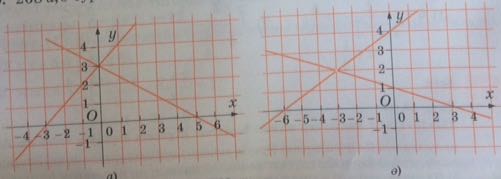  Бағалау критерий:Теңдеулер жүйесін құруды біледі.Графиктен жүйенің шешімін таба алады.Кері байланыс: «БББ кестесі»Үйге тапсырма: Рефлекция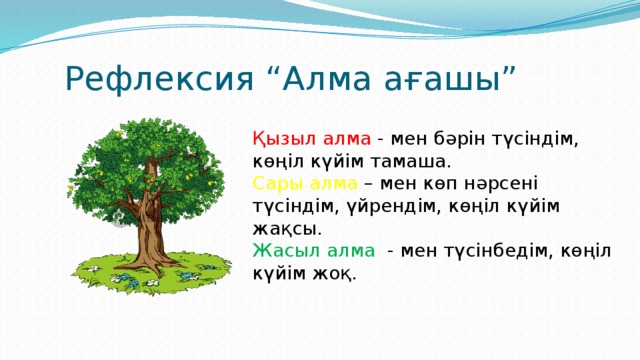 Ұйымдастыру  кезеңі. Сергіту сәті: Шаттық шеңберіТопқа бөлу :  «Қағаз қиындылары»  арқылы  3 топқа  бөлу. І топ   «X»ІІ  топ  «Y»ІІІ  топ  «Z»I.Білімді жаңғырту. Миға шабуыл.Оқушылар 6 сынып курсынан екі айнымалысы бар сызықтық теңдеудің анықтамасын біледі. Тапсырма:  6- сынып курсы материалын қайталау. Электронды оқулық бойынша тапсырмалар.ІІ.Жұптық жұмыс. Белсенді әдіс:  «Серіктестік оқыту»Тапсырма -1:  жаңа материалмен танысу. Постермен жұмысӘрбір оқушыға координаталық жазықтық салынған мөлдір пленка мен екі айнымалысы бар теңдеу жазылған карточка ұсынамын. Пленкада әрбір оқушы өз теңдеуінің графигін бейнелейді. Мұғалімнің айтуымен оқушылар кездейсоқ таңдаған оқушымен жұп құрады да, өз теңдеулерінен жүйе құрастырады. Мөлдір пленканы беттестіріп, құрастырған жүйенің графиктік шешімін табады. Оқушылар өз дәптерлеріне шешімдерін орындайды.Әрі қарай алынған тәжірибенің негізінде оқушылар сызықтық теңдеулер жүйесін шешудің алгоритмін құрады. Теңдеулер жүйесін графиктік тәсілмен шешудің алгоритміЕкі теңдеуді де сызықтық функция y = kx + b түріне келтіреміз. Әрбір функция үшін мәндерді есептеу кестесін құрамыз. Функциялардың графиктерін бір координаталық жазықтықта саламыз. Графиктердің қиылысу нүктесінің координаттарын теңдеулер жүйесінің жауабы деп жазамыз. ҚБ: Бағдаршам «Сәйкесін тап» әдісі.Тапсырма-2: Өтілген материалды бекіту, теңдеулер жүйесін графиктік тәсілмен шешу дағдысын қалыптастыру.     Әрбір топқа жүйелерді графиктік тәсілмен шешуді ұсынамын, ал тез тексеру үшін алынған жауаптарды көрші бағандағы сандар жұбымен салыстырады. Жауаптары: 1-К, 2-Е, 3-А, 4-С, 5-В.  ҚБ:«Бас  бармақ»  әдісіБелсенді әдіс:  «Өзіндік жұмыс» Whats app Web ойыны.Тапсырма-3 Теңдеулер жүйесін графиктік тәсілмен шешіңіз: «Смайлктер»Тапсырма-4Саралау:  «Ойлан-жұптас-бөліс» әдісі. Кітаппен жұмыса,ә – суреттегі графиктер бойынша:Теңдеулер жүйесін құрыңдарГрафиктен жүйенің шешімін тауып және оның шешімі біреу ғана болатынын дәлелдеңдер. Бағалау критерий:Теңдеулер жүйесін құруды біледі.Графиктен жүйенің шешімін таба алады.Кері байланыс: «БББ кестесі»Үйге тапсырма: РефлекцияҚима -қағазүлестірме қағаз «GeoGebra» бағдарламасыҚима-қағаздарwww.whatsapp Саралау – Сіз қандай тəсілменкөбірек қолдау көрсетпексіз?Сіз басқаларға қарағандақабілетті оқушыларға қандайтапсырмалар бересіз?Бағалау – Сізоқушылардыңматериалды игерудеңгейін қалай тексерудіжоспарлап отырсыз?Бағалау – Сізоқушылардыңматериалды игерудеңгейін қалай тексерудіжоспарлап отырсыз?Денсаулық жəнеқауіпсіздік техникасынсақтауСаралаудың 7 түрінің 2-ін қолданамын: тапсырма және қарқын. Қабілетті оқушыларға «Ойлан-жұптас-бөліс» әдісі арқылы  есептер беріледі.«Бағдаршам» әдісі«Смайлктер» әдісі«От шашу» әдісі«Басбармақ» әдісі«Бағдаршам» әдісі«Смайлктер» әдісі«От шашу» әдісі«Басбармақ» әдісіҚауіпсіздік ережелері